Examiner les axes de symétrie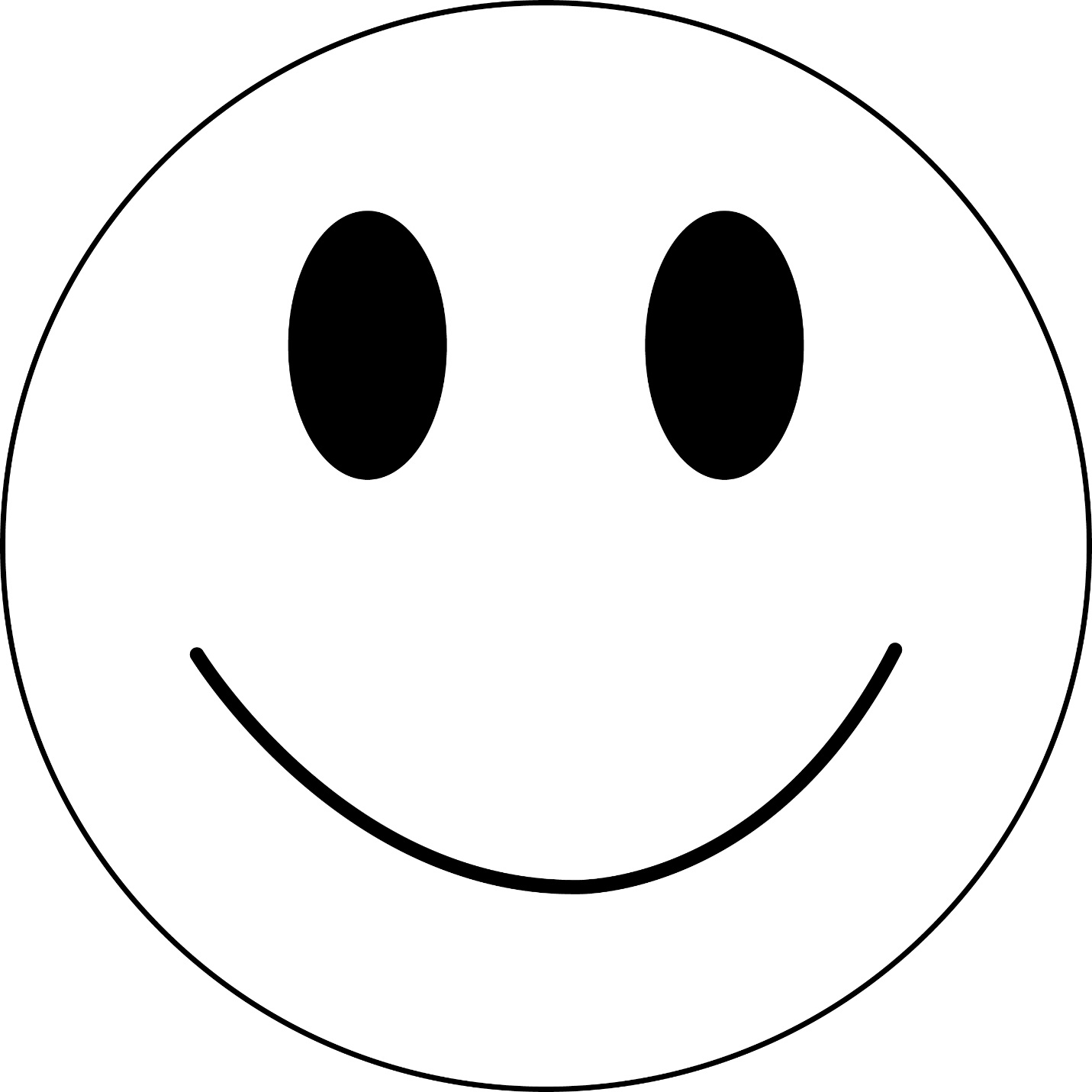 Examiner les axes de symétrie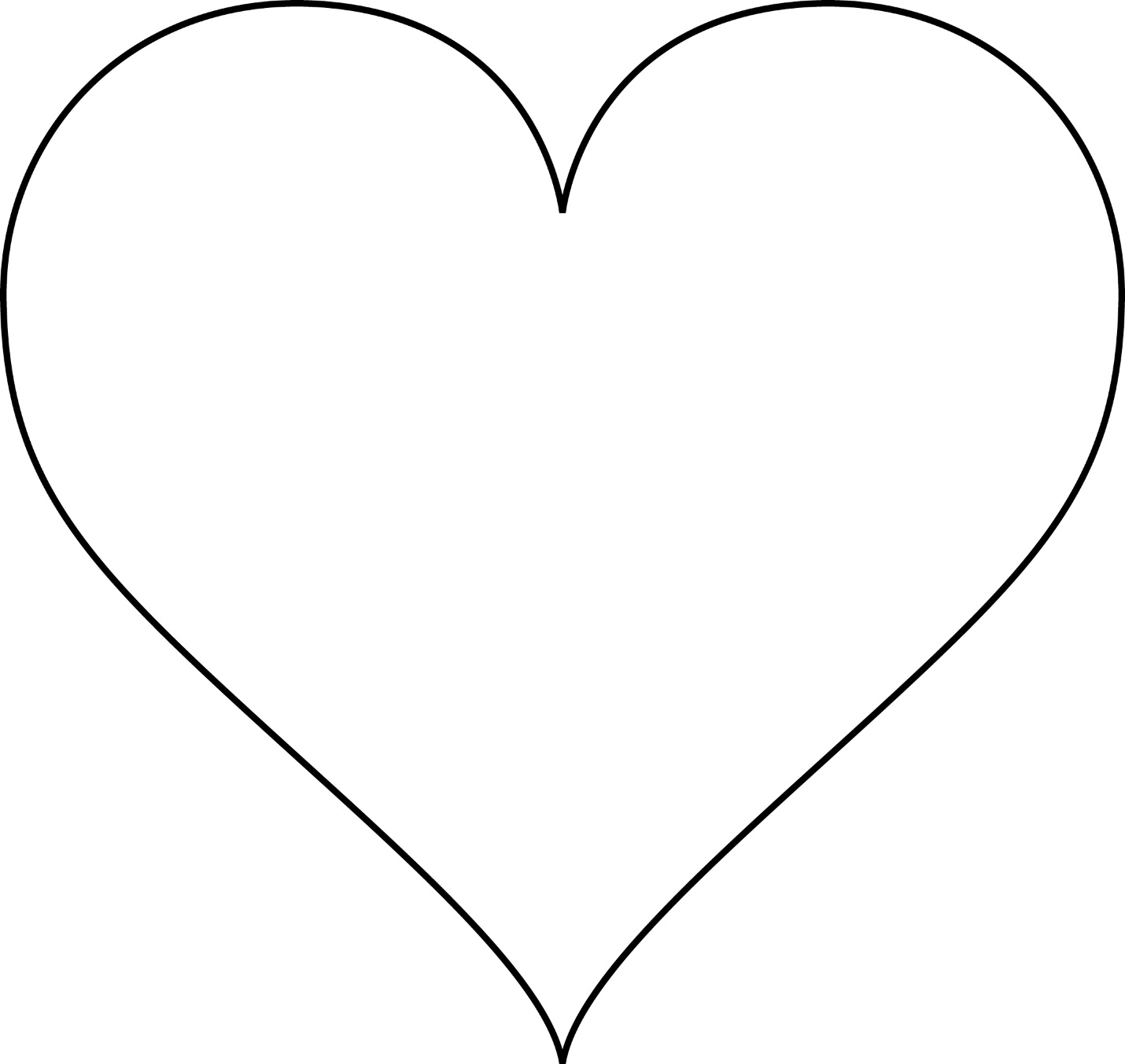 Examiner les axes de symétrie
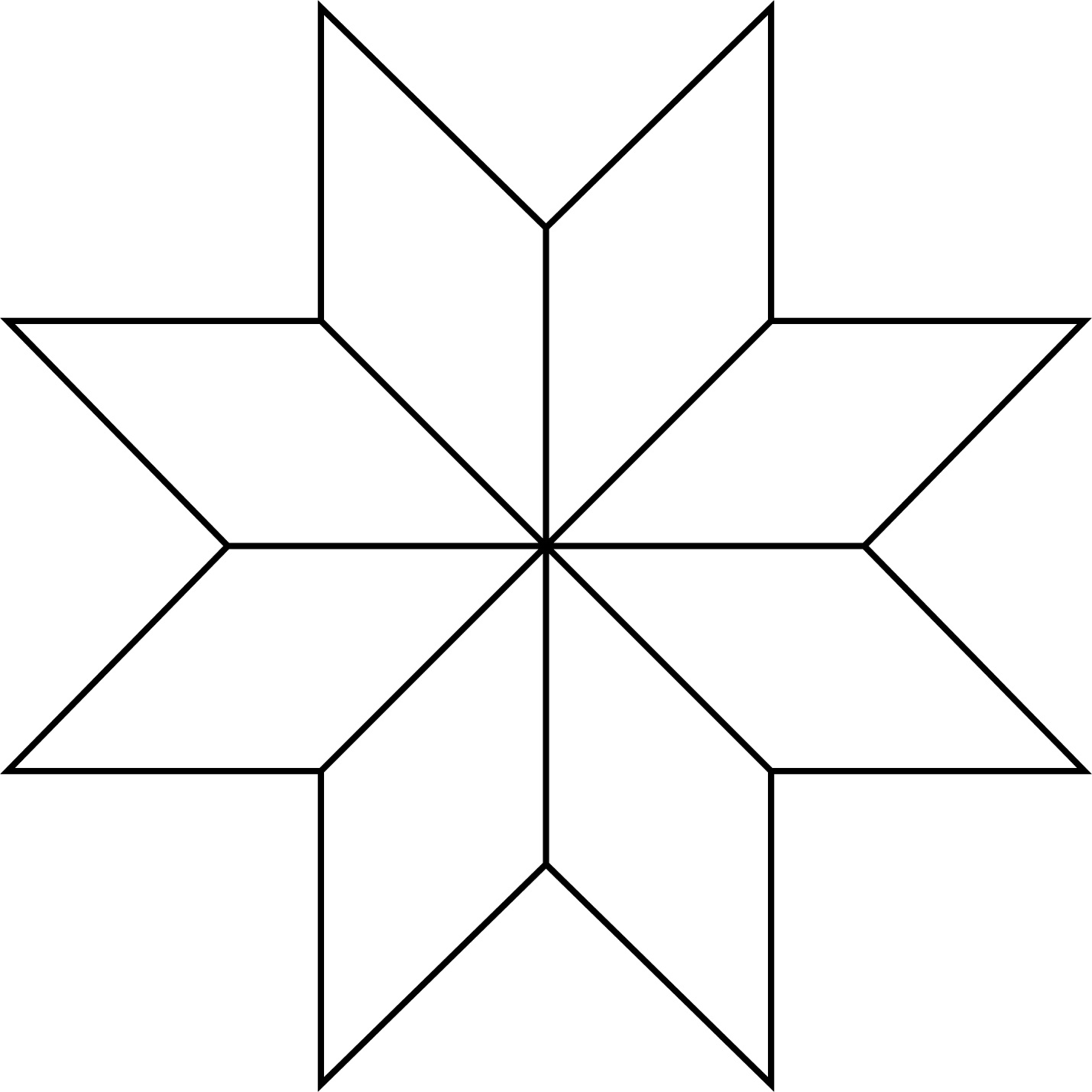 Examiner les axes de symétrie 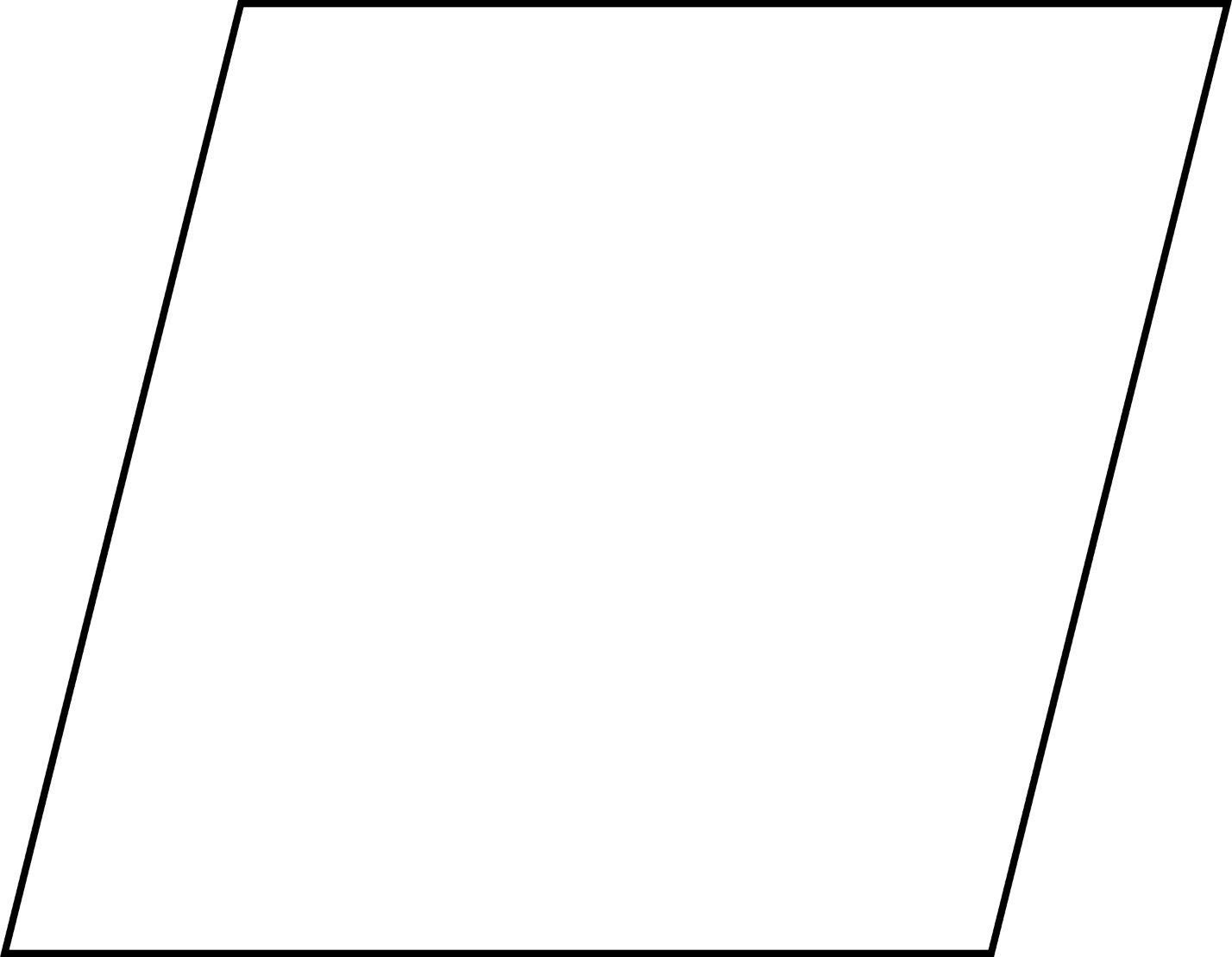 Examiner les axes de symétrie 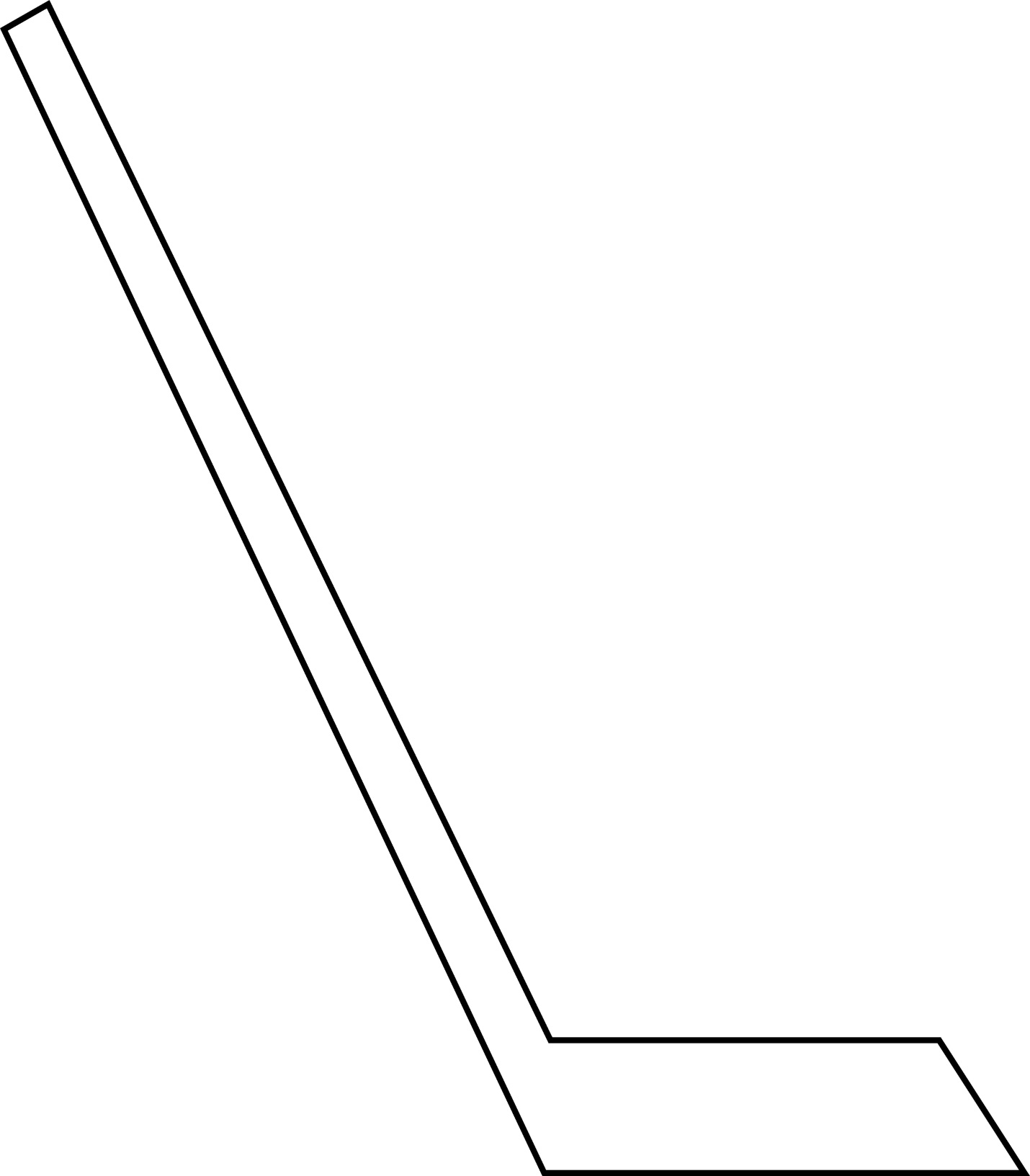 Examiner les axes de symétrie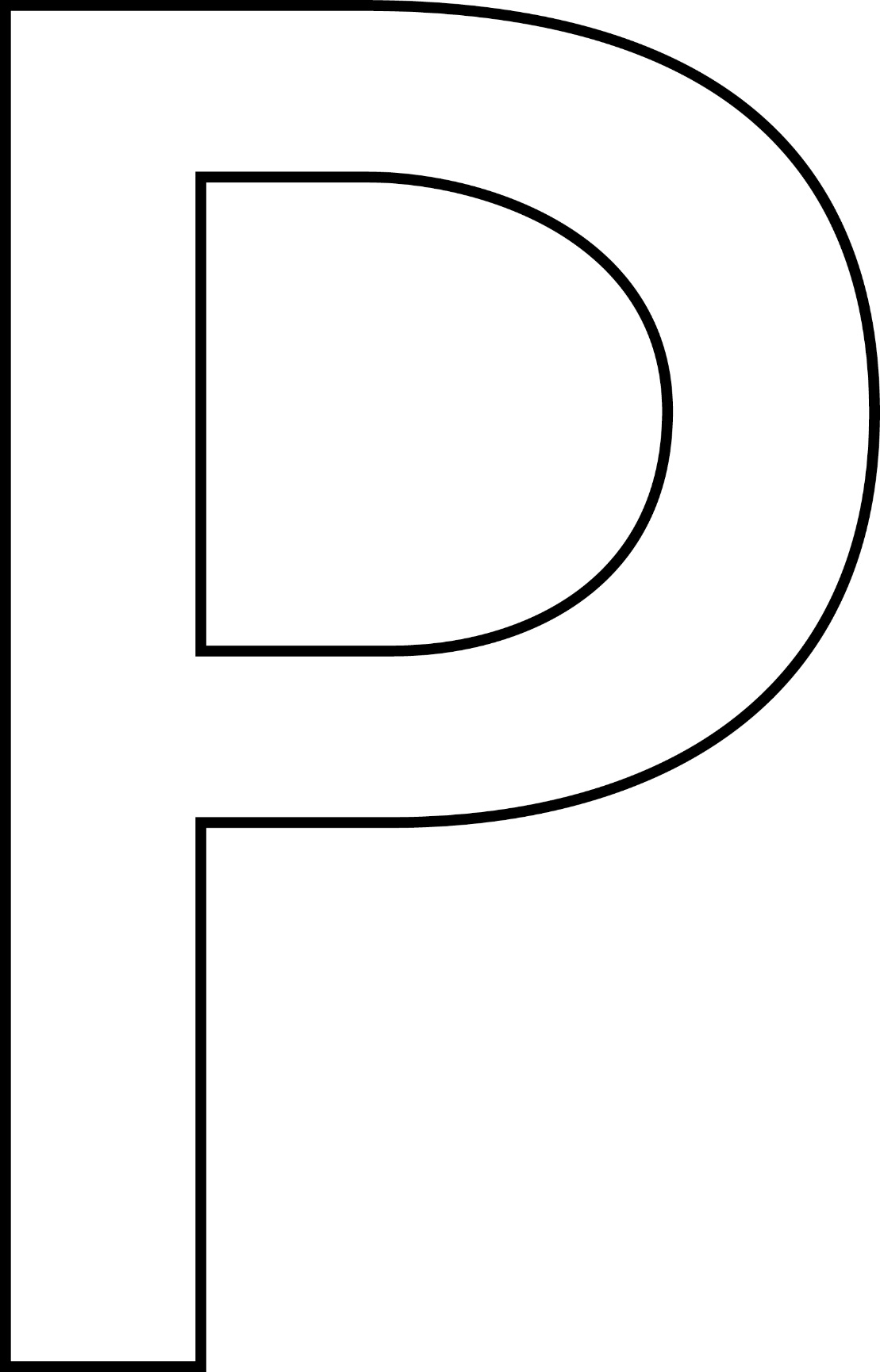 